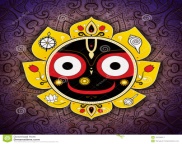 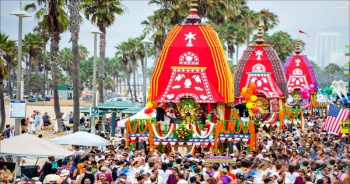 जय जगन्नाथ :	अयमारंभ शुभाय भबतू : जय जगन्नाथDear All, The puja programme to mark the beginning of preparation for celebration of Grand Rath Yatra in our IFFCO Township will be held on 8th and 10th February,2019.On this Occasion all are requested to attend the Puja Programme as per the given schedule.Date		Time				Event08.02.2019	6.00 AM		Visit to Puri For “ Agyan Mala” by  Kirtan Mandali08.02.2019	8.00 PM		Receiving of Agyan Mala at our Jagannath Temple  with  a  procession from Gate No-1.	10.02.2019	6.00 AM		Kalasha puja at temple & Agyan Mala taken from  Mandir to Khala “the wood Yard “after necessary rituals. 7.00 AM		Kalasha Puja, Panchanga Karma ,Laxmi Nrusingha Puja,Vastu Puja, Bhumi & Area Sodhan, Asta kula Naga puja, Viswakarma Puja, Varuna Puja ,Astadasa matrugana puja etc at Khala (Wood Yard ) followed by Havan  Karma 8.50 AM	Purnahuti , Puspanjali & Shanti Patha                      9.05 AM	Ratha  Subha Anukula                       9.15 AM onwards 	  Prasad distribution 